Job Description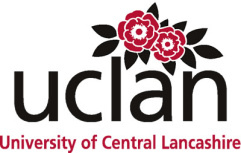 Job Title:Associate Lecturer in Chinese (1.0 FTE 1 year LTC and term time only)School/Service:Language, Literature and International StudiesGrade:G (£27,854-£32,267) Starting salary unlikely to exceed £27,854Responsible to:Dean of School; Academic Lead in MFL; Subject Leader in ChineseResponsible for:N/AReference Number:Closing Date:Job Purpose: To play a role in the delivery of modules, and student supervision in Chinese Language and Cultural Studies on the School’s programmes at undergraduate level.Job Purpose: To play a role in the delivery of modules, and student supervision in Chinese Language and Cultural Studies on the School’s programmes at undergraduate level.Main Duties and Responsibilities:Main Duties and Responsibilities:To act as a tutor on modules in Chinese language and culture and society, according to the requirements of the Subject. Teaching would be under the guidance of a module leaderTo act as a tutor on modules in Chinese language and culture and society, according to the requirements of the Subject. Teaching would be under the guidance of a module leaderTo deliver Chinese Language and Cultural Studies modules on the undergraduate and Applied Languages programmesTo deliver Chinese Language and Cultural Studies modules on the undergraduate and Applied Languages programmesTo supervise and mark dissertations and / or translation projectsTo supervise and mark dissertations and / or translation projectsTo develop own teaching materials with assistance and supportTo develop own teaching materials with assistance and supportTo contribute to the development of module information packs, assignments and examination questions To contribute to the development of module information packs, assignments and examination questions To assess student progress and provide feedbackTo assess student progress and provide feedbackTo actively participate as a member of the teaching teamTo actively participate as a member of the teaching teamTo attend and contribute to relevant meetingsTo attend and contribute to relevant meetingsTo continue to develop own teaching and learning skills through attendance at any associated training and development sessionsTo continue to develop own teaching and learning skills through attendance at any associated training and development sessionsTo contribute to the planning of teaching programmesTo contribute to the planning of teaching programmesTo act as personal tutorTo act as personal tutorTo undertake any other duties relevant to the School’s activities and commensurate with the level of the post, as directed by the Dean of School/designated person.To undertake any other duties relevant to the School’s activities and commensurate with the level of the post, as directed by the Dean of School/designated person.Signed:Date:Person Specification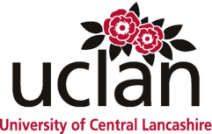 Job Title:Associate Lecturer in Chinese (1.0 FTE 1 year LTC and term time only)School/Service:Language, Literature and International Studies Grade:G (£27,854-£32,267) Starting salary unlikely to exceed £27,854AttributesEssentialDesirableMeasured ByWork ExperienceRelevant experience of teaching Chinese language and Culture & Society at a range of levels in an academic environmentExperience of teaching on the designated areas of the curriculumExperience of curriculum design and development of teaching and learning resources in a higher education environment Application form / interviewEducation/ QualificationsGood honours degree (or equivalent) in a relevant subjectQualification in teaching at HEApplication formEducation/ QualificationsPostgraduate qualification or equivalent experience in a field related to Modern Foreign Language StudiesApplication formSkills/ AbilitiesFlexible, innovative approach to teaching Experience in the delivery of teaching and learning activities to undergraduate studentsInterviewSkills/ AbilitiesExcellent presentation and communication skillsHigh-level linguistic competence in Chinese (mother-tongue equivalence)Experience in preparing students for the new HSK testsInterviewSkills/ AbilitiesAdministrative precision and successful record of working to deadlinesInterviewSkills/ AbilitiesProven ability to work both on own initiative and as part of teamInterviewSkills/ AbilitiesAbility to use IT and relevant software packages in the support of teaching and learningInterviewOtherFlexibility to meet the demands of a rapidly changing educational environmentCommitment to continued professional developmentInterviewOtherEmpathy with the University’s Mission statementInterviewCompiled by:Dean of School of Language, Literature and International StudiesDate: